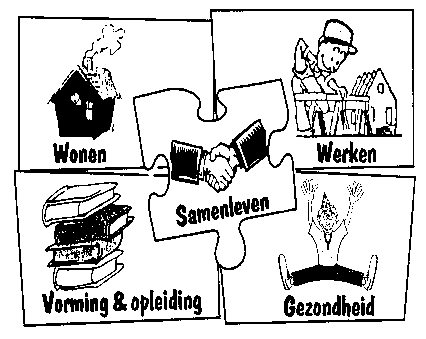 Stedelijke adviesraad voor welzijn RonseWerkgroep ouderenVerslag vergadering van 08/08/2019 Aanwezig: Aelvoet Patrick, De Keyster Rita, D’Haeyer Sabrina, Flamant Mia,Lison Ghislain, Lootens Nadine, Van Calster Ingrid, Van Glabeke Berenice,  Vandenhecke Marcel, Vandenhoucke Daniel, Vandenhoucke Joris, Vanderdonckt Nathalie, Vandevelde Gerardine, Vandorpe Terry,Vanmeerhaeghe Jean Claude,Velghe Pierre.Verontschuldigd:  Aelbrecht Tom, Balcaen Luc, Drisse Clairette, Langie Martine, Stockman Michel, Vanderkimpen Magda.AgendaOuderenconsulentOpmaak van een nota : is niet gebeurd door Luc Balcaen → er is trouwens momenteel geen budget voorzien hiervoor.Seniorenfeest Orkest is betaaldSabam moet nog in orde gebracht wordenWarme maaltijd + dessertbordje : wordt verzorgd door de Pepermolen → prijs nog te bepalenDessertbordje : voor de mensen die later komen → prijs nog te bepalenMuziek vanaf 14u, achtergrond muziek voor-  en achteraf is niet nodig Seniorenweek 18/11 tot 24/11/201918/11 : Sportdag : voorstel activiteiten : wandelen, fietsen, curling, badminton, petanque, yoga op stoel, belot, wandelvoetbal, … Moet nog afgesproken worden met de sportdienst. Koude schotel tegen betaling kan geregeld worden met de pepermolen.20/11 : nm in de Ververij → van 13u30 tot 15u : foto’s van de Fiertel per bus en feest van 1 oktober Patrick Aelvoet zorgt daarvoor.→ vanaf 15u : Mister Boullart buikspreker (overeenkomst is opgestuurd)23 en 24/11 uitdelen van plantjes in de rusthuizenVariaVergaderingen kunnen ook in Het Boothuis’t Sneukelwiel : fietstocht voor personen met beperking De volgende vergadering vindt plaats op maandag 19/08/2019 om 14u30 in het Boothuis, Glorieuxlaan 55 , GAW Forum Sint Hermes (in het midden van de serviceflats)Verslaggever: Nathalie Vanderdonckt